Me llamo:___________________________________________________    La hora:_______Buen Viaje I, capítulo 9: el vocabularioParte A: Answer using a complete Spanish sentence.1. ¿Qué tiempo hace en Michigan en enero?_________________________________________2. ¿Qué tiempo hace en Florida en agosto?__________________________________________3. ¿Qué tiempo hace hoy?________________________________________________________4. ¿Hace frío o hace calor en México en el verano?____________________________________5. ¿Nieva a veces (sometimes) en Montana en el invierno?    ___________________________________________________________________________Parte B: Write two sentences to describe what you see for each problem number.  There could be a few possible correct answers for several of the problems below.Example:    Mi familia sube en telesilla cuando hace frío.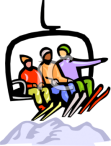 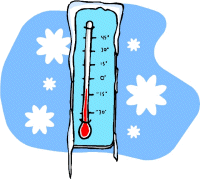 1. _Yo_________________________________________________________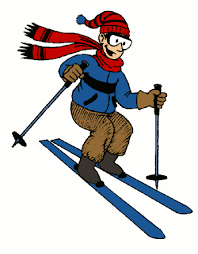 2.         _Pedro__________________________________________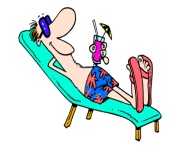 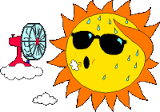 3.     Tú______________________________________________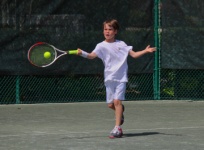 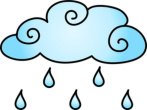 4.   Marta y yo___________________________________________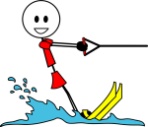 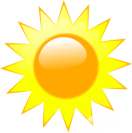 5.    Ellos no _________________________________________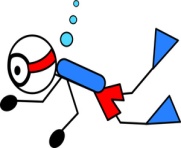 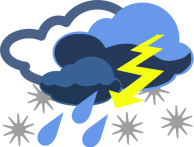 Parte C: Answer using a complete Spanish sentence.1. ¿Dónde juega al tenis el tenista?_________________________________________________________________2. ¿Adónde va la pelota cuando la tenista la golpea (hits it) con la raqueta?__________________________________________________________________3. ¿Qué llevas cuando vas a la playa?__________________________________________________________________4. ¿Qué tiene el balneario?  (I’m asking about amenities such as tennis court, pool for example)__________________________________________________________________5. ¿Cuándo va tu familia a la playa?__________________________________________________________________6. ¿Pasas tú el fin de semana en la estación de esquí a veces?__________________________________________________________________7. ¿Llevas la creama protectora cuando vas a la piscina?_______________________________________________________________________________8. ¿Cuándo pasa la pelota por encima de la red?________________________________________________________________________________9. ¿Tiene muchas olas el Mar Mediterráneo?________________________________________________________________________________10. ¿Buceas cuando vas al mar?